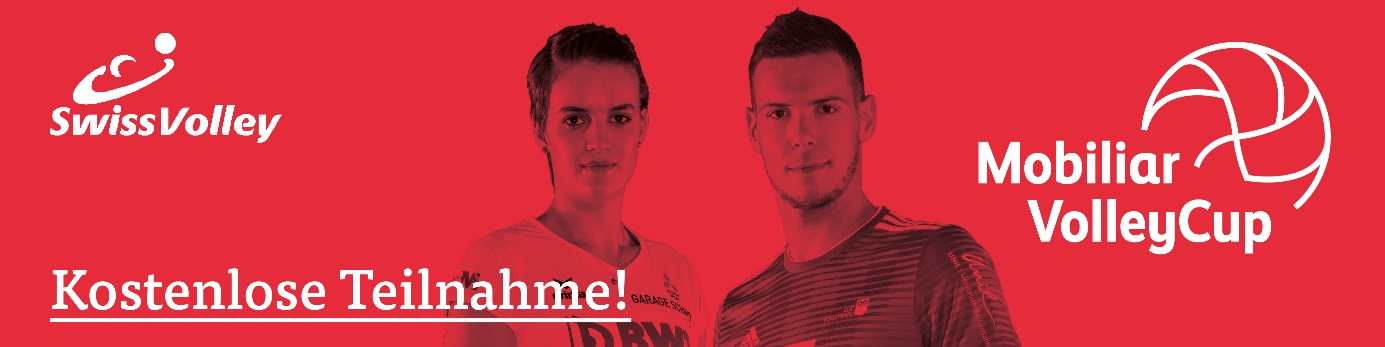 InformationenTeilnahmeberechtigungDer Mobiliar Volley Cup ist ein Vereinswettbewerb im K.O.-System, an welchem Spieler aller Mannschaften desselben Vereins teilnehmen können (Art. 176 VR).Anzahl Mannschaften pro VereinAm Mobiliar Volley Cup können pro Verein eine Frauen- und eine Männermannschaft teilnehmen. Die Ligazugehörigkeit der bestplatzierten Mannschaft des Vereins in der bevorstehenden Saison wird zur Einstufung herangezogen (Art. 177 VR).Anmeldung / Anmeldefrist: 03.07.2022 (23:59)Sobald die Anmeldung bei Swiss Volley eingetroffen ist, gilt das Team als angemeldet. Die Einschreibegebühr von CHF 100.– je Team wird wie in der letztjährigen Saison von der Mobiliar übernommen und die Teilnahme ist für sämtliche Teams somit kostenlos!Zu spät angemeldete Teams (nach 03.07.2022, 23:59 Uhr) können nicht mehr berücksichtigt werden.Rückzug des Teams nach der AnmeldefristEin Rückzug der Anmeldung nach dem Anmeldedatum zieht eine Busse gemäss Anhang 15 VR nach sich.SpielplanDer Spielplan für die Austragung aller Runden im Volley Cup wird von der MKI festgelegt und im Meisterschaftskalender (Modus) publiziert (Art. 179 VR)Modus / Auslosung / GruppeneinteilungDie Gruppenzuteilung der Teams wird gemäss Art. 180 VR, vorgenommen:5L – 2L	A, B, C, D Regionen bezogen1L	A, B, C, D Regionen bezogenNLB	frei (Auslosung)NLA	ab 1/8-Final mit dabeiAuslosungDie Auslosung der Spiele ist öffentlich oder findet unter notarieller Aufsicht statt und wird auf der Homepage von Swiss Volley umgehend veröffentlicht (Art. 181 VR).Anmeldeformular | Formulaire d’inscriptionHöchste Ligazugehörigkeit des oben angemeldeten Geschlechts in der Saison 2022/2023:Pendant la saison 2022/2023, quelle est la ligue la plus haute dans laquelle évolue une équipe de la catégorie (masculine/féminine) annoncée ci-dessus:Information betreffend Rechnung / MeisterschaftskalenderNLA – 1L	Informationen werden per E-Mail an den bereits im Volley-Manager vorhandenen Teamverantwortlichen geschickt2L – 5L	Informationen werden per E-Mail an den Teamverantwortlichen geschickt (bitte unten „Teamverantwortliche/r“ ausfüllen)Information concernant la facture / calendrier du championnatNLA – 1LN	Informations seront envoyées par e-mail au responsable d’équipe, lequel est déjà enregistré dans le Volley-Manager2LR – 5LR	Les Informations seront envoyées par e-mail au responsable d’équipe (à remplir ci-dessous « responsable d’équipe », svp)Teamverantwortliche/r | responsable d’équipe Anmeldefrist | Délai d‘inscription  03.07.2022 (23:59)E-Mail: till.seger@volleyball.chVereinsnummerNuméro du clubFrauenFemmesVereinsname Nom du clubMännerHommesNLA
LNANLB
LNB1L2L3L4L5LSenioren
SeniorsJunioren
JuniorsNLA
LNANLB
LNB1L2L3L4L5LSenioren
SeniorsJunioren
JuniorsLizenz-N°N° de licenceNameNomVornamePrénomMobilePortableE-Mail (obligatorisch)e-mail (obligatoire)